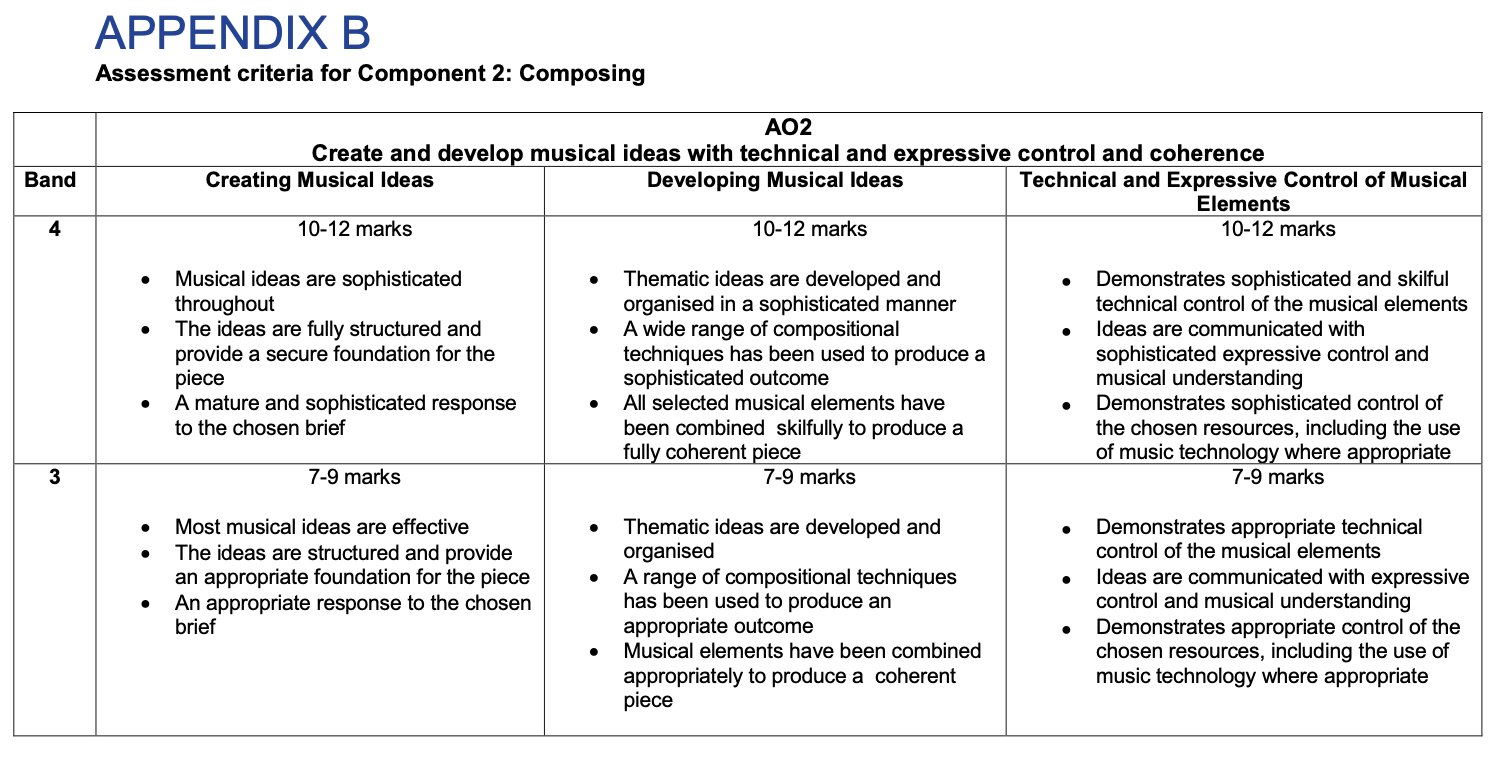 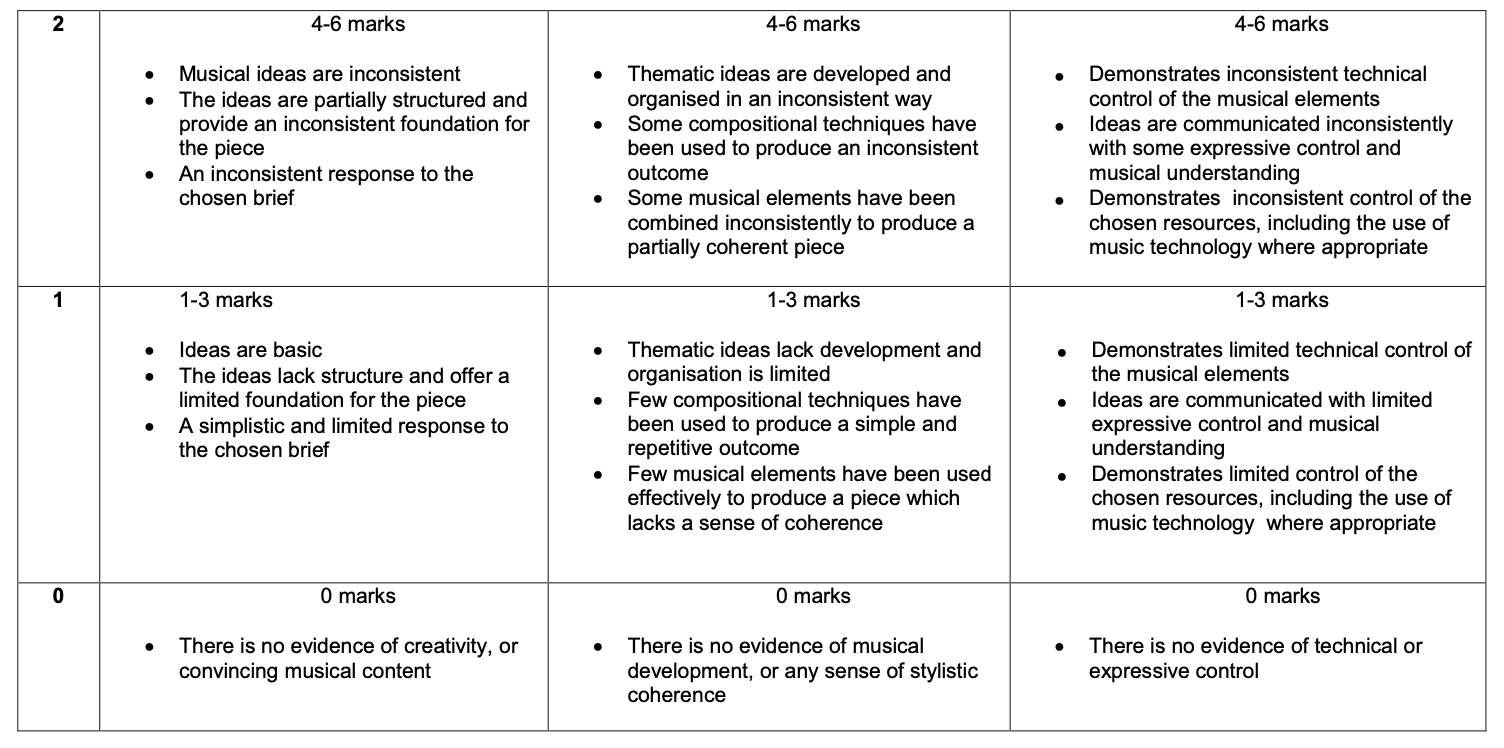 What will we be learning?What makes a great composition?What skills are needed to create one?Component 2: Composition Why this? Why now?Composing is another means for you to demonstrate musicianship, expressing, and understanding of musical language.This unit follows on from the work you may have done in GCSE Music Composition units.Key Words:Interval, motif, melody, theme;Harmonic interval, chord, consonance/ dissonance, chord progression, cadence;Creating rhythmic ideas;Creating textural ideas;Development;Repeats and variation.What will we learn?You will learn a range of techniques and conventions associated specifically with the Western Classical Tradition. You will then demonstrate your knowledge by composing an original piece that reflects some of these techniques. To do this you will learn how to use music notation software at an advanced level.You will also learn about other approaches to composition such that you write your piece of ‘free composition’.What will we learn?You will learn a range of techniques and conventions associated specifically with the Western Classical Tradition. You will then demonstrate your knowledge by composing an original piece that reflects some of these techniques. To do this you will learn how to use music notation software at an advanced level.You will also learn about other approaches to composition such that you write your piece of ‘free composition’.Key Words:Interval, motif, melody, theme;Harmonic interval, chord, consonance/ dissonance, chord progression, cadence;Creating rhythmic ideas;Creating textural ideas;Development;Repeats and variation.What opportunities are there for wider study?As you compose more and more you will also learn which compositional techniques are associated with particular musical styles and specific composers. This will allow you to understand those pieces of music in great detail.You will also be encouraged to use music software (specifically Sibelius) to recreate examples of appraising and the study of harmony which will in turn help you widen your own composing palette.What opportunities are there for wider study?As you compose more and more you will also learn which compositional techniques are associated with particular musical styles and specific composers. This will allow you to understand those pieces of music in great detail.You will also be encouraged to use music software (specifically Sibelius) to recreate examples of appraising and the study of harmony which will in turn help you widen your own composing palette.Key Words:Interval, motif, melody, theme;Harmonic interval, chord, consonance/ dissonance, chord progression, cadence;Creating rhythmic ideas;Creating textural ideas;Development;Repeats and variation.How will I be assessed?You will create one composition for the end of year 12. This will be marked on THREE criteria: Creation of Musical Ideas; Developing Musical Ideas; and Technical and Expressive Control of Musical Element.The detail of the criteria, which sets out your potential assessment, is set out below:How will I be assessed?You will create one composition for the end of year 12. This will be marked on THREE criteria: Creation of Musical Ideas; Developing Musical Ideas; and Technical and Expressive Control of Musical Element.The detail of the criteria, which sets out your potential assessment, is set out below:Key Words:Interval, motif, melody, theme;Harmonic interval, chord, consonance/ dissonance, chord progression, cadence;Creating rhythmic ideas;Creating textural ideas;Development;Repeats and variation.